WELCOME to our office!  Our hours are Mon, Wed, Thurs 8:30am - 6pm, Tues 2pm - 6pm and Fri 8:30am - 12pm.The office is closed for lunch from 1pm - 2pm.Please provide the following information so that we can develop and provide the most accurate care plan for you.First Name:____________________________________________ Last Name:____________________________________________Address:_____________________________________________ City:__________________________State:______Zip:_________Social Security #________________________________    Birth Date:_________________     Sex:  M  /  F     Marital Status:  S  M  D  W      Home # (_____)______________________Cell # (_____)______________________Work # (____)________________________Email: _____________________________________________________Employer: ____________________________________Do you have a Gmail account? (Please circle)   Yes/NoPreferred contact method?   HOME (     )   CELL (     )   TEXT (     ) cell phone carrier: ________________    EMAIL (     )    WORK (     ) Have you ever had Chiropractic Care before?  Y  /  N    If yes, When:__________________ Where:____________________________What is your major complaint/cause of injury?_______________________________________________________________________(Please fill out the following insurance information if your visit is AUTO or WORKERS COMP accident related)  Is this injury/illness related to an injury/accident?  YES / NO    If yes, please circle one:    	          WORK          MILITARY SERVICE DATE OF ACCIDENT :_____________________Auto/Workers Comp Insurance:__________________________________________  Claim #______________________________ Policy #____________________________ Adjustor:__________________________ Phone:______________________________Have you obtained an attorney?  YES / NO   Atty Name:______________________________ Phone:________________________APPOINTMENT POLICY:It is likely that multiple appointments will be scheduled for you per the Drs’ treatment plan.  These are for your convenience, to minimize waiting and to facilitate incorporating these appointments into your daily routine.  If you are unable to keep an appointment for any reason, we ask that you call immediately to reschedule your visit.  It is the doctor’s recommendation that you make up a missed appointment within 7 days of any cancellation.  FINANCIAL POLICYThis office reserves the right to charge $25.00 for ANY appointment not cancelled 24 hours prior to the appointment time.All payments are expected at the time of service.  All co-pays are due at sign-in time.  Please sign in by full legal name.All insurance assignment patients must pay their deductible and/or the co-insurance at the time of service.  I understand that certain treatment recommendations’ may not be covered by my insurance plan, and that there will be an additional charge for those services when provided.   I also understand that a list of these charges will be provided to me upon request.I understand and agree that health and accident policies are an arrangement between an insurance carrier and myself.  Furthermore, I understand that this office will prepare any necessary reports and forms to assist me in collecting from the insurance company and that any amount authorized to be paid directly to this office will be credited to my account upon receipt.  However, I clearly understand and agree that all services rendered to me are charged directly to me and that I am personally responsible for payment of all services.  I understand that there may be an additional charge of $25.00 for the completion of any FMLA, Short-term disability, or other medical reports I request.I understand that this office uses an internal Key Coding system and that a list of the corresponding key and codes will be provided to me upon my request.All accounts are due within 90 days.  Major credit card is required to carry any balance on account.  All patient balances not paid within 90 days of invoice will automatically be put through on your credit card on file.I also understand that if I suspend or terminate my care and treatment, any fees for professional services rendered me will be immediately due and payable.I will be paying today by:     CASH (     )          CHECK (     )          MASTER CARD (     )          VISA (     )          DISCOVER (     )	Card #_______________________________________________________  Exp. Date:___________  Billing Zip Code: ___________Patient OR Guardian Signature:_________________________________________________________ Date: ___________NEW PATIENT PAIN DIAGRAMPatient Name: _______________________________________			Date: ___________MARK the areas on this body where you feel the described sensations.  Use the appropriate symbols.  Mark areas of radiation. Include all affected areas:Numbness  (---)          Pins & Needles  (000)          Burning  (xxx)          Aching  (***)          Stabbing  (///)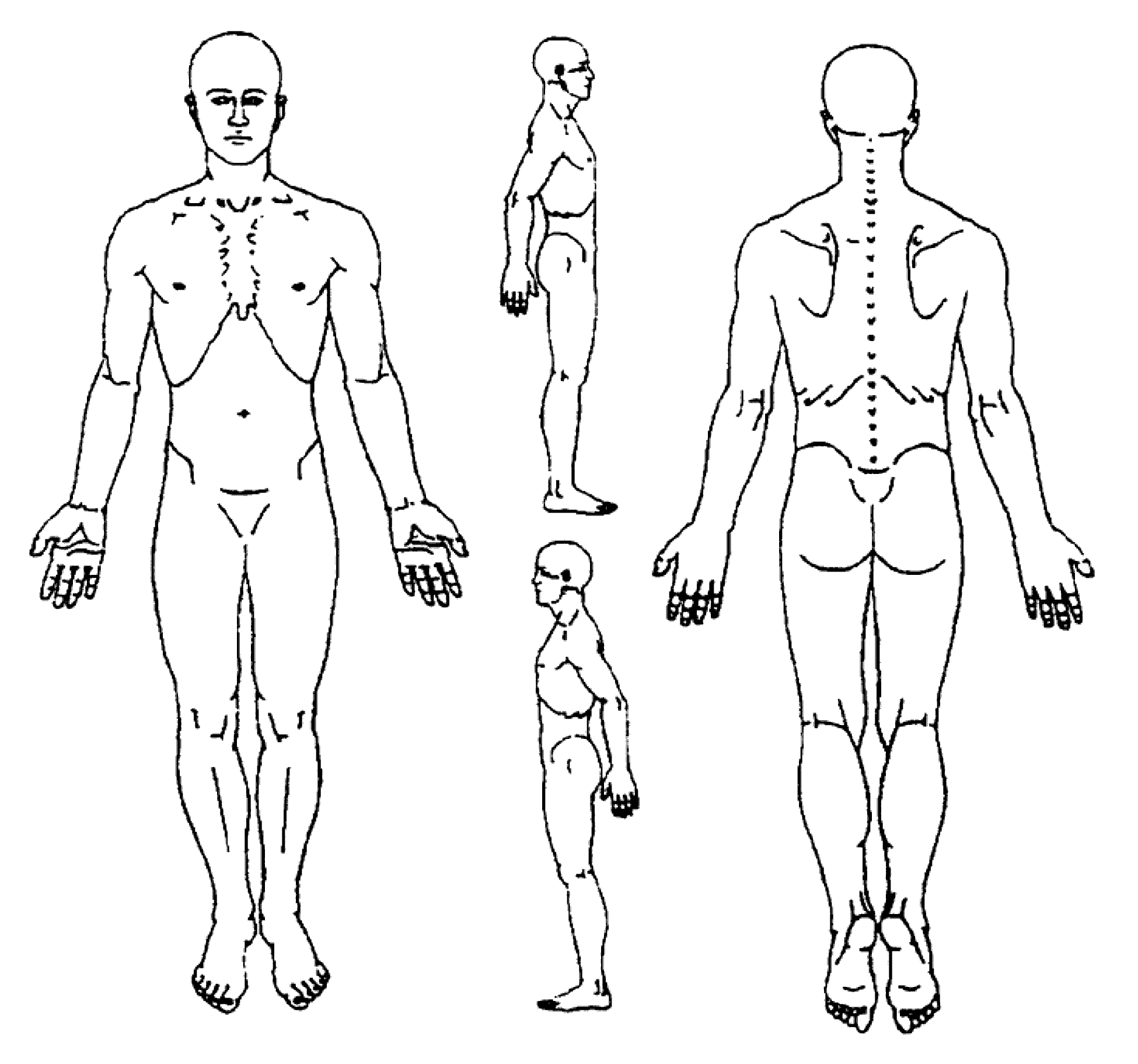 Please rate your pain level on a scale of 1-10 for the regions you have marked on the body diagram.What is your pain RIGHT ?No pain  0  1   2   3   4   5   6   7   8   9   10  worst possible painWhat is your TYPICAL or AVERAGE pain?No pain  0  1   2   3   4   5   6   7   8   9   10   worst painWhat is your pain level AT ITS BEST?(how close to “0” does your pain get at its best)No pain  0  1   2   3   4   5   6   7   8   9   10   worst painWhat is your pain level AT ITS WORST?  (how close to “10” does your pain get at its worst)No pain  0  1   2   3   4   5   6   7   8   9   10   worst painWhat type of care are you looking for?How chiropractic helps you reach your health goals.How long will it take?INITIAL INTENSIVE CARE:	Relieves pain and symptoms.Patients feel better.To begin with visits are frequent so that healing can start.CORRECTIVE CARE:Stopping care now risks relapses.Spinal stabilization, like orthodontics on teeth.Corrects and restores proper position and motion of spinal bones.Visit frequency reduced, exercises and other self-care procedures are introduced.More complete healing.MAINTENANCE / WELLNESS CARE:Periodic checkups.Detection of spine misalignments before they become serious.Stay well and achieve optimum body function.How long you decide to benefit from chiropractic care is always up to you!Please check the type of care you prefer.       Pain Relief			       Corrective Care  	       Maintenance / Wellness 		       Need more informationREVIEW OF SYSTEMSPatient Name:______________________________	_______________				Date: ______________Do you have any of the following? (Please circle. If you answer yes, please explain.) Yes or No Not sure Explain/MedicationsI. Integumentary (skin) conditions 	 	1. Rash or Itching	Y / N ? ___________________	2. Change in skin color	Y / N ? ___________________	3. Breast Lump	Y / N ? ___________________	4. Varicose Veins	Y / N ? ___________________	5. Breast Discharge	Y / N ? ___________________	6. Change in hair or nails	Y / N ? ___________________II. Neurologic 	1. Headaches/Migraine 	Y / N ? ___________________ 	2. Seizures 	Y / N ? ___________________	3. Tremors	Y / N ? ___________________ 	4. Numbness or Tingling	Y / N ? ___________________ 	5. Fainting	Y / N ? ___________________ 	6. Paralysis	Y / N ? ___________________ 	7. Stroke	Y / N ? ___________________  III. Eyes 	1. Loss of Vision 	Y / N ? ___________________ 	2. Double Vision 	Y / N ? ___________________ 	3. Light Sensitive 	Y / N ? ___________________ 	4. Eye Pain 	Y / N ? ___________________	5. Eye infections 	Y / N ? ___________________ 	6. Eye Diseases 	Y / N ? ___________________ IV. Ears, Nose, Mouth, Throat 	1. Allergies 	Y / N ? ___________________ 	2. Hay Fever 	Y / N ? ___________________ 	3. Sinus Congestion 	Y / N ? ___________________ 	4. Runny Nose 	Y / N ? ___________________ 	5. Nose Bleeds 	Y / N ? ___________________ 	6. Ear Aches/Infection 	Y / N ? ___________________	7. Ringing in ears	Y / N ? ___________________ 	8. Bleeding Gums	Y / N ? ___________________	9. Mouth Sores	Y / N ? ___________________	10. Difficulty Swallowing	Y / N ? ___________________V. Respiratory 	1. Asthma 	Y / N ? ___________________ 	2. Chronic Bronchitis 	Y / N ? ___________________ 	3. Emphysema 	Y / N ? ___________________	4. Frequent Coughing	Y / N ? ___________________  VI. Vascular 	1. High Blood Pressure 	Y / N ? ___________________ 	2. Vascular Disease 	Y / N ? ___________________ 	3. Chest Pains	Y / N ? ___________________	4. Irregular Heart Beat	Y / N ? ___________________	5. History of Heart Murmur	Y / N ? ___________________	6. Swelling of Feet / Ankles	Y / N ? ___________________VII. Gastrointestinal 	1. Diarrhea 	Y / N ? ___________________ 	2. Constipation 	Y / N ? ___________________ 	3. Bloody Stool	Y / N ? ___________________	4. Stomach Pain	Y / N ? ___________________	5. Hepatitis	Y / N ? ___________________	6. Ulcer	Y / N ? ___________________	7. Loss of Appetite	Y / N ? ___________________VIII. Genitourinary 	1. Kidney Stones 	Y / N ? ___________________ 	2. Kidney/Bladder Infect	Y / N ? ___________________	3. Frequent Urination	Y / N ? ___________________ 	4. Blood in Urine	Y / N ? ___________________	5. Loss of Bladder Control	Y / N ? ___________________ 	6. Female - Pain with periods	Y / N ? ___________________ 	7. Female - # of pregnancies	Y / N ? ___________________ 	8. Female - # of miscarriages	Y / N ? ___________________	9. Male – Testicular Pain	 Y / N ? __________________IX. Musculoskeletal 	1. Rheumatoid Arthritis 	Y / N ? ___________________ 	2. Joint Pain or Weakness	Y / N ? ___________________	3.  Muscle Pain or Weakness	Y / N ? ___________________	4. Leg Pain	Y / N ? ___________________	5. Cold or Burning Extremity	Y / N ? ___________________	6. Joint Stiffness or Swelling	Y / N ? ___________________X. Lymphatic/Hematological 	1. Anemia 	Y / N ? ___________________ 	2. Bleeding Problems 	Y / N ? ___________________	3. Easily Bruise	Y / N ? ___________________ 	4. Past Blood Transfusion	Y / N ? ___________________ 	5. Slow to heal after cuts	Y / N ? ___________________  XI. Endocrine 	1. Diabetes 	Y / N ? ___________________ 	2. Thyroid/other 	Y / N ? ___________________ 	3. Hypoglycemic	Y / N ? ___________________	4. Excessive Thirst / Urination	Y / N ? ___________________XII. Psychiatric 	1. Anxiety/ depression 	Y / N ? ___________________ 	2. Sleep Disorders	Y / N ? ___________________	3. Memory Loss	Y / N ? ___________________XIII. Constitutional 	1. Fever 	Y / N ? ___________________ 	2. Recent weight change	Y / N ? ___________________	3. Fatigue	Y / N ? ___________________Dodd Chiropractic Clinic (904) 388-1811     FAX (904) 387-6091REQUEST FOR MEDICAL RECORDSDate: Patient’s Name: Patient Date of Birth: Social Security Number: I hereby request that any and all medical records and reports, including all x-rays, be released to:Dodd Chiropractic Clinic2025 Park StreetJacksonville, Florida 32204(904) 388-1811____________________________________________________________Patient’s Signature						 Date___________________________________________________________WitnessChristen Jorns (Certified Chiropractic Physician Assistant) Daniel A. Dodd, D.C.										April A. Dodd, D.C.	CONSENT TO X-RAY – FEMALE ONLYPatient Name:_______________________________			Date: _________________I understand that if I am pregnant and have x-rays taken which expose my lower torso to radiation, it is possible to injure the fetus.I have been advised that the 10 days following onset of menstrual period are generally considered to be safe for x-ray exams.With those factors in mind, I am advising my doctor that:My last menstrual period began on: ________________________With fuller understanding of the above, and believing that I am not currently at risk, I wish to have an x-ray examination performed now.Patient Signature: ____________________________________________Witness Signature: ___________________________________________		                                  (Husband if practical)ASSIGNMENT AND INSTRUCTION FOR DIRECT PAYMENT TO:DODD CHIROPRACTIC CLINIC Tax ID # 592412796.PRIVATE HEALTH INSURANCE, WORKERS COMPENSATION, AND PERSONAL INJURYPatient Name: ______________________________________________________________________Primary Ins Co:_________________________________ Subscriber Name:_________________________  DOB:________________ Policy #: ____________________________________ Group # _______________________Relationship:_______________________Secondary Ins Co:_______________________________ Subscriber Name:_________________________  DOB:________________Policy #: ____________________________________ Group # _______________________Relationship:_______________________Pursuant to   Florida Statute: 627.638. I hereby instruct and direct all insurers and other persons responsible for my health care costs to make all payments for health care services rendered by this PROVIDER directly to:  Dodd Chiropractic Clinic 2025 .   If my current insurance policy prohibits such monies to be issued to the provider, I instruct my insurance carrier to make checks payable to me, and mail to . I agree that in the event I receive any check, draft, or other payment for services rendered by Dodd Chiropractic Clinic from my insurance, attorney, or third party, such monies will be immediately endorsed and delivered to them.  Dodd Chiropractic Clinic agrees to apply the proceeds from said check, draft or payments to my debt for services rendered. Any violations of this agreement will at their election terminate my charge privileges with and bring any balance owed by immediately due and payable.This assignment of benefits and contractual rights shall not exceed the total amount due to Dodd Chiropractic Clinic as a result of service rendered. I agree that payment for services rendered by the above mentioned clinics is due upon receipt of said services and acceptance of this assignment of benefits is a convenience for the patient and that the above mentioned clinics reserve the right to revoke this assignment at any time.I agree to waive any applicable statute of limitation which may at any time interfere with the above mentioned clinics’ right to collect for services rendered by the provider to me.Dodd Chiropractic Clinic is authorized to submit a copy of this Assignment, or notice thereof, with the initial claim form(s) submitted to my private health insurance or third party payor(s) as notice of the assignment and other agreements contained herein. A copy of this document shall be as binding as the document bearing original signatures.   I hereby authorize Dodd Chiropractic Clinic to release and permit the examination and/or copying of any of my medical records, x-rays, laboratory reports and the results of all tests of any time or character to my insurance, attorney, or third party payor as they deem appropriate.In addition, I authorize Dodd Chiropractic Clinic to initiate complaints to the insurance commissioner on my behalf.  The assignments and agreements contained in this document may not be revoked by the patient without the express written consent of the provider.In the event that any section or provision of this Agreement is legally void, invalid, or unenforceable, all other sections and provisions of this Agreement shall remain in full force and effect.Your chosen insurance company does not guarantee benefits until claim arrives; and at that time an Explanation of Benefits will be given by your chosen insurance company stating your exact benefits. Any billing to insurance that is not covered (paid) by your insurance company is the responsibility of the patient. I have read and understand the above assignment of benefits:							___________________________________________Signature of Policyholder					Signature of Claimant if other than Policyholder____________DateDODD CHIROPRACTIC CLINIC2025 PARK STREETJACKSONVILLE, FL  32204ACKNOWLEDGMENT OF RECEIPT OF NOTICE OF PRIVACY PRACTICESI acknowledge that I was provided a copy of the Notice of Privacy practices and that I have read them or declined the opportunity to read them and understand the Notice of Privacy practices. I understand that this form will be placed in my patient chart and maintained for six years.________________________________Patient Name  _______________________Date___________________________________________________Signature___________________________________________________Parent, Guardian or Patient’s legal representativeSee next pages for Privacy PracticesNOTICE OF PRIVACY PRACTICESThis notice describes how medical information about you may be used and disclosed and how you can get access to that information.PLEASE REVIEW THIS NOTICE CAREFULLYDodd Chiropractic Clinic, known as the “practice” from this point forward, is committed to maintaining the privacy of your protected health information (), which includes the information about your health condition and the care and treatment you receive from this practice.  The creation of a record detailing the care and services you receive helps this office to provide you with quality health care.  This notice details how your  may be used and disclosed to third parties.  This notice also details your rights regarding your .  The privacy of  in patient files will be protected when the files are taken to and from the practice by placing the files in a box or briefcase, and kept within the custody of a doctor or employee of the practice authorized to remove the files from the practice’s office.  It may be necessary to take patient files to a facility where a patient is confined or to a patient’s home where the patient is to be examined or treated.NO CONSENT REQUIREDThe practice may use or disclose your  for the purposes of:Treatment – In order to provide you with the health care you require, the practice will provide your  to those health care professionals, whether on the practice’s staff or not, directly involved in your care so that they may understand your health condition and needs.  For example, a physician treating you for a condition or disease may need to know the results of your latest physician examination by this office.Payment – In order to get paid for services provided to you, the practice will provide your  directly or through a billing service, to appropriate third party payors, pursuant to their billing and payment requirements.  For example, the practice may need to provide the Medicare program with information about health care services that you received from the practice so that the practice can be properly reimbursed.  The practice may also need to tell your insurance plan about treatment you are going to receive so that it can determine whether or not it will cover the treatment expense.Health Care Operations – In order for the practice to operate in accordance with applicable law and insurance requirements and in order for the practice to continue to provide quality and efficient care, it may be necessary for the practice to compile, use and/or disclosed your .  For example, the practice may use your  in order to evaluate the performance of the practice’s personnel in providing care to you.The practice may use or disclose your , without written consent from you, in the following additional instances:De-identified information – Information that does not identify you and , even without your name, cannot be used to identify youBusiness Associate – To a business associate if the practice obtains satisfactory written assurance, in accordance with applicable law, that the business associate will appropriately safeguard your .  A business associate is an entity that assists the practice in undertaking some essential function, such as a billing company that assists in the office in submitting claims for payment to insurance companies or other payer’s.Personal Representative – To a person who, under applicable law, has the authority to represent you in making decisions related to your health care.Emergency Situations – for the purpose of obtaining or rendering emergency treatment to you provided that the practice attempts to obtain your consent as soon as possible; orto a public or private entity authorized by law or by its charter to assist in disaster relief efforts, for the purpose of coordinating your care with such entities in an emergency situation.Communication Barriers – If, due to substantial communication barriers or inability to communicate, the practice has been unable to obtain your consent and the practice determines, in the exercise of its professional judgment, that your consent to receive treatment is clearly inferred for the circumstances.Public Health Activities – Such activities include, for example, information collected by a public health authority, as authorized by law, to prevent or control disease and that does not identify you and, even without your name, cannot be used to identify you.Abuse, Neglect, or Domestic Violence – To a government authority if the practice if required by law to make such disclosure; if the practice is authorized by law to make such a disclosure, it will do so if it believes that the disclosure is necessary to prevent serious harm.Health Oversight Activities – Such activities, which must be required by law, involve government agencies and may include, for example, criminal investigations, disciplinary actions, or general oversight activities relating to the community’s health care system.Judicial and Administrative Proceeding – For example, the practice may be required to disclose your  in response to a court order or a lawfully issued subpoena.Law Enforcement Purposes – In certain instances, your  may have to be disclosed to a law enforcement official.  For example, your  may be the subject of a grand jury subpoena.  Or the practice may disclose your  if the practice believes that your death was the result of criminal misconduct.Coroner or Medical Examiner – The practice may disclose your  to a coroner or medical examiner for the purpose of identifying you or determining you cause of death.Organ, Eye, or Tissue Donation – If you are an organ donor, the practice may disclose your  to the entity to whom you have agreed to donate your organs.Research – If the practice is involved in research activities, your  may be used, but such use is subject to numerous governmental requirements intended to protect the privacy of your  and that does not identify you and even without your name, cannot be used to identify you.Avert a Threat or Health Safety – The practice may disclose you  if it believes that such disclosure is necessary to prevent or lessen a serious and imminent threat to the health or safety of a person or the public, and the disclosure is to an individual who is reasonably able to prevent or lessen the threat.Worker’s Compensation – If you are involved in a Worker’s Compensation claim, the practice may be required to disclose your  to an individual or entity that is part of the Worker’s Compensation system.APPOINTMENT REMINDERThe practice may, from time to time, contact you to provide appointment reminders or information about treatment alternatives or health-related benefits and services that may be of interest to you.  The following appointment reminders are used by the practice:a postcard mailed to you at the address you provided to usa telephone call to your home and leaving a message on an answering service or with an individual who answers the phonea telephone call to your place of employment and leaving a message on an answering service or with and individual who answers the phonean email to the email address provided by you.SIGN IN LOGThe practice maintains a sign in log for individuals seeking care and treatment in the office.  The sign in log is located in a position where staff can readily see who is seeking care in the office, as well as the individual’s located within the practice’s office suite.  This information may be seen by and is accessible to others who are seeking care or services in the practice’s office.FAMILY/FRIENDSThe practice may disclose to your family member, other relative, a close personal friend, or any other person identified by you, your  directly relevant to such person’s involvement with your care of the payment for your care.  The practice may also use or disclose your  to notify or assist in the notification (including identifying or locating) a family member, a personal representative, or another person responsible for your care, of your location, general condition or death.  However, in both cases, the following conditions apply:If you are present at or prior to the use or disclosure of your , the practice may use or disclose your  if you agree, or if the practice can reasonable infer from the circumstances, based on the exercise of its professional judgment , that you do not object to the use or disclosure.If you are not present, the practice will, in the exercise of professional judgment, determine whether the use or disclosure is in your best interests and, if so, disclose only the  that is directly relevant to the person’s involvement with your care.AUTHORIZATIONUse and/or disclosures, other than those described above, will be made only with your written authorization.YOUR RIGHTSYou have the right to:Revoke and Authorization and or consent, in writing, at any time and to request a revocation, you must submit a written request to the practice’s Compliance Officer.Request restrictions on certain use and/or disclosure of your  as provided by law, however, the practice is not obligated to agree to any requested restrictions.  To request restrictions, you must submit a written request to the practice’s Compliance Officer.  In your written request, you must inform the practice of what information you want to limit, whether you want to limit the practice’s use or disclosure, or both, and to whom you want the limits to apply.  If you practice agrees to your request, the practice will comply with your request unless the information is needed in order to provide you with emergency treatmentReceive confidential communications or  by alternative means or at alternative locations; you must make your request in writing to the practice’s Compliance Officer. The practice will accommodate all reasonable requests. Inspect and obtain a copy your  as provided by law. To inspect and copy your , you are requested to submit a written request to the practice’s Compliance Officer. The practice can charge you a fee for the cost of copying, mailing or other supplies associated with your requestAmend your  as provided by law. To request an amendment, you must submit a written request to the practice’s Compliance Officer. You must provide a reason that supports your request. The practice may deny your request if it is not in writing, if you do not provide a reason in support of your request, if the information to be amended was not created by the practice (unless the individual or entity that created the information is no longer available), if the information is not part of your  maintained by the practice, if the information is not part of the information you would be permitted to inspect and copy, and/or if the information is accurate and complete. If you disagree with the practice’s denial, you will have the right to submit a written statement of disagreement. Receive an accounting of disclosures of your  as provided by law. The request should indicate in what form you want the list (such as a paper or electronic copy)Receive a paper copy of this Privacy Notice from the practice upon request to the practice’s Compliance Officer.Complain to the practice or to the Office of Civil Rights, U.S. Department of Health and Human Services, 200 Independence Avenue, S.W., Room 509F, HHH Building, Washington, D.C. 20201, 202/619-0257, email: ocrmail@hhs.gov or to the Florida Attorney General, Office of the Attorney General, PL-01 The Capitol, Tallahassee, FL 32399-1050, 850/414-3300, if you believe your privacy rights have been violated. To file a complaint with the practice, you must contact the practice’s Compliance Officer. All complaints must be in writing.To obtain more information on, or have your questions about your rights answered; you may contact the practice’s Compliance Officer, April Dodd, D.C at (904)388-1811. PRACTICE'S REQUIREMENTSThe Practice:Is required by federal law to maintain the privacy of your  and to provide you with this Privacy Notice detailing the practice’s legal duties and privacy practices with respect to your . Is required by State law to maintain a higher level of confidentiality with respect to certain portions of your medical information that is provided for under federal law. In particular, the practice is required to comply with the following State statutes:Section 381.004 relating to HIV testing, Chapter 384 relating to sexually transmitted diseases and Section 456.057 relating to patient records ownership, control and disclosure.Is required to abide by the terms of this Privacy Notice.Reserves the right to change the terms of this Privacy Notice and to make the new Privacy Notice provisions effective for all of your  that it maintains.Will distribute any revised Privacy Notice to you prior to implementation.Will not retaliate against you for filing a complaint.QUESTIONS  COMPLAINTSYou may obtain additional information about our privacy practices or express concerns or complaints to the person identified below who is the Compliance Officer and Contact person appointed for this practice. The Compliance Officer is April Dodd, D.C.You may file a complaint with the Compliance Officer if you believe that your privacy rights have been violated relating to release of your protected health information. You may, also, submit a complaint to the Department of Health and Human Services the address of which will be provided to you by the Compliance Officer. We will not retaliate against you in any way if you file a complaint.EFFECTIVE DATEThis Notice is in effect as <TODAY>NON-COVERED SERVICES, PRODUCT AND SUPPLIESYour health insurance plan requires you to be responsible for co-payments, co-insurance and deductibles for covered services.  You are also financially responsible for all non-covered services, products and supplies (e.g., vitamins, durable medical equipment, laser therapy, maintenance care, services that exceed your insurance coverage limits).Wellness care usually begins once you have reached maximum improvement for the active problem you presently have.  If during maintenance care, you develop a new condition or an acute exacerbation of your previous condition, your care may then be covered again by your health insurance plan.The services, products and supplies listed below are not covered according to your health insurance plan.  Your acknowledgement below indicates that you have been advised of this information and that you agree to pay this office for the below listed products, services or supplies.Services: __________	Wellness Care		4 visits per month – Adjustment Only	  Package: $160.00 / 4 visits___						(must be used within 30 days of purchase)Services: __________	Non-Insurance (Cash) Visit	Amount: $55.00 / single		  Package 1: $264.00 / 6 visits_  Package 2: $396.00 / 9 visits_  Package 3: $495.00 / 12 visitsServices: __________	Combo: Laser & Massage          	Package:  $232 / 6 visits  –  3  Massage  &  3 Laser visits___Services: __________	Massage Therapy		Amount: $55 / 30 mins		  Package: $264.00 / 6 visits_Services: __________	Laser Therapy			Amount: $40.00 / single		  Package: $200.00 / 6 visits__Services: __________	Decompression	 Therapy	Amount: $55.00 / single		  Package: $264.00 / 6 visits__Services: __________	Rehab/EMS or Intersegmental Therapy	Amount: $20.00 / single		  Package: $___N/A_________Products:		Orthotics			Amount: $____________Patient Acknowledgement:I _____________________________________, acknowledge that I have been told in advance by this office                        (PRINT NAME)that the services, products and supplies listed above are not covered by my health insurance plan and I agree to pay for these non-services, products and supplies at the time the service, supply or product is provided.Patient Signature: ________________________________________	Date: ________________________Patient Name: ___________________________________________DODD CHIROPRACTIC CLINIC2025 PARK STREETJACKSONVILLE, FL  32204INFORMED CONSENT FOR CHIROPRACTIC TREATMENTS  I voluntarily consent to treatment which may include, medical evaluation, emergency services, diagnostic procedures, massage therapy, spinal manipulation,  and other chiropractic procedures including various modes of physical therapy by the physicians named below, his/her assistants, or his/her designees, and/or other licensed doctors who now or in the future treat me while employed by, working or associated with or serving as back-up for the doctors named below as is necessary in his/her judgment. I am aware that the practice of medicine is not an exact science and I acknowledge that no guarantees have been made to me as to the result of services, procedures, treatments or examinations at Dodd Chiropractic Clinic. I understand that I will have the opportunity to discuss with the doctor of chiropractic named below and/or with other office or clinic personnel the nature and purpose of chiropractic adjustments and other procedures that are recommended to me upon evaluation.  I understand and am informed that, as in the practice of medicine, in the practice of chiropractic there are some risks to treatment including, but not limited to, fractures, disk injuries, strokes, dislocations and sprains.  I do not expect the doctor to anticipate and explain all risks and complications, and I wish to rely on the doctor to exercise judgment during the course of the procedure which the doctor feels at the time, based upon the facts then known, is in my best interests.I have read or have had read to me, the above consent.  I have also had the opportunity to ask questions about its content, and by signing below I agree to the above-named procedures.  I intend this consent form to cover the entire course of treatment for my present condition and for any future condition(s) for which I seek treatment.TO BE COMPLETED BY THE PATIENT or GUARDIANPatient Name: __________________________________________________Signature of Patient or Guardian:  ____________________________________________________DateName of physician(s) employed at the time of consent:  April A. Dodd, DC,  Daniel A. Dodd, DC, Riley S. Dodd, DC YesNoDon’t KnowI am pregnantI could be pregnantI am late with my menstrual periodI am taking oral contraceptivesI have an IUDI have had a tubal ligationI have had a hysterectomyI have irregular menstrual periods